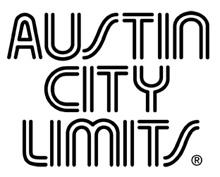 AUSTIN CITY LIMITS PRESENTS AN HOUR WITH ACCLAIMED SINGER-SONGWRITER BRANDI CARLILENew Episode Premieres Oct. 27 on PBS Austin, TX—October 24, 2018—Austin City Limits (ACL) presents acclaimed singer-songwriter Brandi Carlile in a sparkling new hour.  The episode premieres Saturday, October 27 at 8pm CT/9pm ET.  The program airs weekly on PBS stations nationwide (check local listings for times) and full episodes are made available online for a limited time at pbs.org/austincitylimits immediately following the initial broadcast. Viewers can visit acltv.com for news regarding future tapings, episode schedules and select live stream updates. The show's official hashtag is #acltv.Carlile showcases her acclaimed By The Way, I Forgive You, her sixth studio album and a career high point, which has earned “Best of 2018” raves at NPR, Rolling Stone, Entertainment Weekly, Billboard and more.  The Seattle area native delivers a radiant performance marking her first return to the ACL stage since her 2010 debut in Season 36.  An outspoken social activist, Carlile dedicates her hit anthem “The Joke” to the marginalized, saying “This is a song for anybody that feels unloved or unaccepted or unnatural or illegal.” Joined by her longtime bandmates and songwriting partners Tim and Phil Hanseroth—twin brothers on guitar and bass—and augmented by a string quartet, the hour is an emotional tour de force.  She introduces “Most Of All” saying “We’re gonna sing you a song about your first love—your parents,” in a gorgeous salute to acceptance in family dynamics.  A set highlight is a solo acoustic version of “The Mother,” a poignant song that grapples with her recent entry into motherhood with signature frankness, featuring a surprise onstage visit from her 4-year-old daughter.  Carlile closes the cathartic hour on piano with the declaration of love, “Party Of One;” a blissful show stopper as the strings play her offstage.  “Brandi Carlile has that uncanny ability to channel universal emotions that are part of life’s highs and lows into a song,” said ACL executive producer Terry Lickona. “Her voice alone is like a salve that soothes. Her performance on this show is nothing short of uplifting!”EVERY TIME I HEAR THAT SONG THE JOKESUGARTOOTHTHE MOTHERMAINSTREAM KIDMOST OF ALLMADMAN ACROSS THE WATERWHATEVER YOU DOPARTY OF ONESeason 44 Fall Broadcast Schedule (additional episodes to be announced):Oct. 6   	St. VincentOct. 13 	John PrineOct. 20 	Sam Smith / Anderson EastOct. 27 	Brandi CarlileNov. 3   	Miguel / Alessia CaraNov. 10 	Kacey Musgraves / Lukas Nelson and Promise of the RealThe complete line-up for the full 14-week season, including eight new episodes to air beginning December 31, 2018, will be announced at a later date. Austin City Limits continues to offer its popular live streams of select performances for fans worldwide on ACL's YouTube Channel.  Viewers can visit acltv.com for news regarding livestreams, future tapings and episode schedules.For images and episode information, visit Austin City Limits press room at http://acltv.com/press-room/.About Austin City LimitsAustin City Limits (ACL) offers viewers unparalleled access to featured acts in an intimate setting that provides a platform for artists to deliver inspired, memorable, full-length performances. The program is taped live before a concert audience from The Moody Theater in downtown Austin. Austin City Limits is the longest-running music series in television history and remains the only TV series to ever be awarded the National Medal of Arts. Since its inception, the groundbreaking music series has become an institution that's helped secure Austin's reputation as the Live Music Capital of the World. The historic KLRU Studio 6A, home to 36 years of ACL concerts, has been designated an official Rock & Roll Hall of Fame Landmark. In 2011, ACL moved to the new venue ACL Live at The Moody Theater in downtown Austin. ACL received a rare institutional Peabody Award for excellence and outstanding achievement in 2012.	 Austin City Limits is produced by KLRU-TV and funding is provided in part by Dell, American Airlines, the Austin Convention Center Department and Cirrus Logic. Additional funding is provided by the Friends of Austin City Limits. Learn more about Austin City Limits, programming and history at acltv.com.Media Contact:Maureen Coakley for ACLmaureen@coakleypress.comt: 917.601.1229